Информационный обзоробращений граждан и организаций, поступивших в администрацию муниципального образования «Новомалыклинский район»  за апрель 2023 года.Анализ количества и содержания обращений, направленных в адрес главы администрации МО «Новомалыклинский район» и администрации МО «Новомалыклинский район» за апрель 2023 года, позволил выявить следующие характерные особенности.В обзорном интервале поступило 11 обращений, в которых поставлено 11 вопросов, что  меньше на 27 обращений в сравнении с показателем за март 2023 года.Средний показатель активности населения в расчёте на 10 тысяч населения (11926) составил  9,2 обращений, что меньше на 20,9 обращений, чем в марте 2023 года (30,1).Обращений перенаправленных по компетенции из Администрации Президента РФ в апреле 2023 года не зарегистрировано. Из Правительства Ульяновской области в отчетном периоде направлена 1 жалоба от жительницы с. Средняя Якушка на некорректное поведение сотрудника администрации при оформлении земельного участка.В апреле 2023 года поступило 2 запроса от депутата Законодательного собрания Ульяновской области Хакимова Р.Ш.В отчетном периоде повторных обращений не зарегистрировано.В апреле 2023 года зарегистрировано 3 коллективных обращений:- 1 обращение от жителей с. Вороний Куст по вопросу закупочных цен на молоко от населения;- 1 обращение от жителей с. Вороний Куст  по вопросу отлова бродячих собак в селе;-1 обращение от жильцов МКД в с. Средняя Якушка по вопросу ремонта во втором подъезде МКД по ул. Октябрьская, д.2.  По  форме поступления, в отчетном периоде зарегистрировано:письменных обращений – 7 или 63,6%  от общего количества зарегистрированных обращений, (в  марте 2023 -  8 или 21,1%), в том числе электронных обращений – 1 или 9,1% от общего количества зарегистрированных обращений;  устных обращений – 4  или 36,4%  от общего количества зарегистрированных обращений, (в марте 2023 -  30 или 78,9%). Анализ результативности рассмотрения обращений за обзорный период показал следующее. Из  11 вопросов, поставленных гражданами в обращениях в апреле 2023 года:                                                                                                                                                                                                                                                                                                                                                      - поставлено на контроль – 8 вопросов или 72,7% от общего количества зарегистрированных вопросов (в марте 2023г – 28 вопросов или 65,1%),- перенаправлено по компетенции – 2 вопроса или 18,2%,- даны разъяснения в ходе приема – 1 вопрос или 9,1%.Из 8 вопросов поставленных на контроль:по 3 вопросам – даны разъяснения в соответствии с действующим законодательством;5 вопросов – находится на рассмотрении.     	В отчетном периоде зарегистрированы заявления, предложений не поступало.  В разрезе сельских поселений  наибольшую активность  проявили жители  МО «Новочеремшанское сельское поселение» - 5 обращений или 45,5% от общего количества поступивших обращений.3 обращения поступило от жителей МО «Среднеякушкинское сельское поселение»  или 27,3% от общего количества поступивших обращений.1 обращение поступило от жителей МО «Новомалыклинское сельское поселение» или 9,1% от общего количества поступивших обращений.Обращений от жителей МО «Среднесантимирское сельское поселение» и МО «Высококолковское сельское поселение» в отчетном периоде не поступало.Изучение тематических предпочтений жителей Новомалыклинского района в целом позволило выстроить следующий рейтинг вопросов. В тематическом рейтинге традиционно лидируют вопросы сферы «Хозяйственная деятельность» - 4 вопроса (36,4% от общего количества поставленных  в обращениях вопросов), которая включает в себя  вопросы:     отлов бродячих собак, выделение транспорта, замена опор электропередач, благоустройство и др. Все обращения зарегистрированы и рассмотрены в установленные законодательством сроки. Главный эксперт администрации                                                     Н.В.Учаева 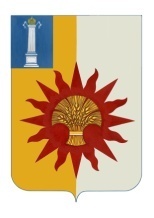 Российская ФедерацияУльяновская областьАДМИНИСТРАЦИЯмуниципального образования «Новомалыклинский район»_______________________________433560, Ульяновская область, Новомалыклинский район,                         с. Новая Малыкла, ул. Кооперативная, 32Тел.:  8 (84232) 2-19-44;  факс: 8 (84232) 2-21-53https://nmalykla-73.gosuslugi.ru/.Email.: adm@nmalykla.ulregion.ru«______ » мая  2023г. № 01/ _________ вн.Главе администрации МО «Новомалыклинский район»Пуреськиной А.Д.